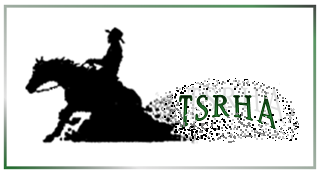 2024 Tri-State Reining Horse Association Membership Application  Please complete all information. Tab through fields (you may need to “Enable Editing” if downloading the form)	-Check payable to TSRHA-One Form per personMail form and payment to:       TSRHA Kelly Bricker262 Spithaler School Rd.	Evans City, PA 16033Membership payment must be received before showing, for monies/points earned to count toward year-end qualification.NAME NAME NRHA# ADDRESS ADDRESS ADDRESS CITY  STATE ZIP  TELEPHONE E-MAIL E-MAIL (For checkboxes below, click on the box to select)(For checkboxes below, click on the box to select)(For checkboxes below, click on the box to select)CHECK ONE:  ADULT$25 YOUTH(as per NRHA rules)$15PAYMENT TYPE: CASH CHECK # TODAYS DATE TODAYS DATE TODAYS DATE 